COSMETOLOGY REGIONAL AND STATE All of the following images below will be selected for the Cuts and Style contest at all Tennessee Regional and State Cosmetology Competitions 2019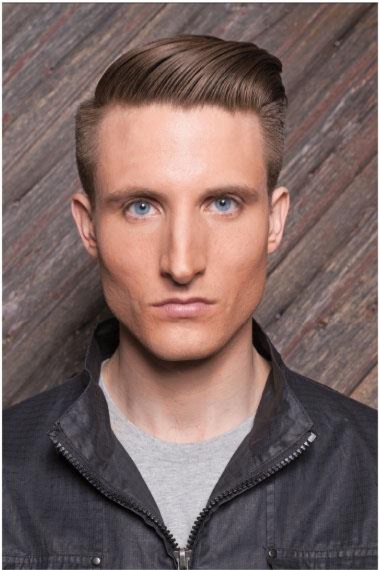 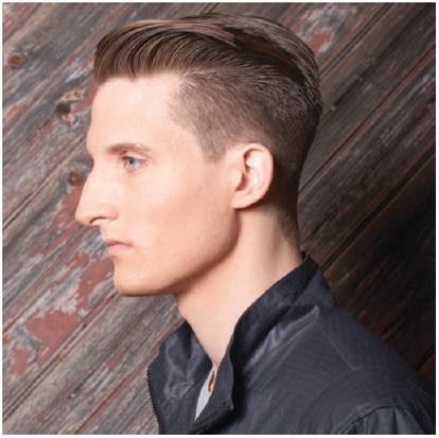 Men’s Cut: Technical can be found in Pivot Point’s Meta: MEN – Page 106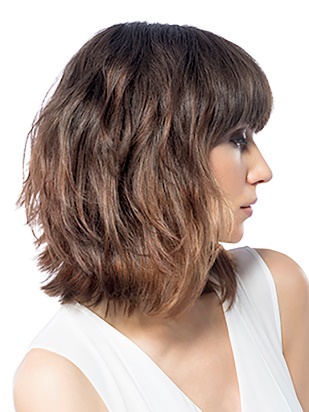 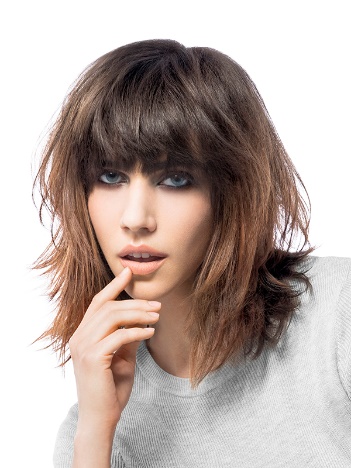 Ladies Cut: Technical can be found in theMilady Standard Haircutting System –Mid-Length Layers – Page 98Ladies Cut: Technical can be found in theMilady Standard Haircutting System –Mid-Length Layers – Page 98